Les sociétés Groupe Degaud,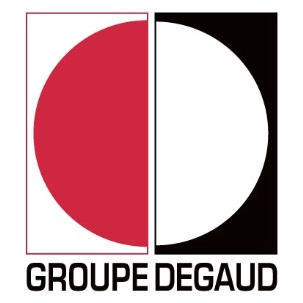 AGATE Géomètres – Experts et SETISrecrutent des Géomètres et un Développeur Windev.Grenoble (38), vous intègrerez notre structure de 90 collaborateursNous recherchons :1 géomètre (Technicien ou Ingénieur) - Activités foncières – Terrain et DAO1 géomètre (Technicien ou Ingénieur) - Activités 3D Scanner Laser en bâtiment – Terrain et DAO1 géomètre (Technicien ou Ingénieur) - Activités 3D Scanner Laser en bâtiment – DAO1 géomètre (Technicien) - Activités DAO & SIG – DAO & SIG1 développeur Windev (Technicien) – Temps partiel possibleLa Tour du Pin (38), vous intègrerez notre structure de 6 collaborateursNous recherchons :1 géomètre (Assistant ou Technicien) - Activités foncières – Terrain et DAOVilleurbanne (69), vous intègrerez notre structure de 6 collaborateursNous recherchons :1 géomètre (Technicien ou Ingénieur) - Activités topographiques et foncières – Terrain et DAO1 géomètre (Assistant ou Technicien) - Activités foncières et Activités 3D Scanner Laser en bâtiment – DAOCadarache (13), vous serez détaché sur le chantier ITER (Saint-Paul-lez-Durance, déptmt 13)Nous recherchons :1 géomètre (Technicien ou Ingénieur) – Activités 3D Scanner Laser - Terrain et DAOGenève (Suisse), vous intègrerez notre structure de 15 collaborateursNous recherchons :5 géomètres (Assistant ou Technicien) – Activités topographiques et métrologiques  - Terrain1 géomètre (Technicien ou Ingénieur) – Activités topographiques et SIG  - DAO & OrganisationLes postes proposés sont évolutifs et permettent une prise de responsabilité progressive.Qualités requises : Rigueur, autonomie, dynamisme et organisation